Arrowbear Summer Camp						06/30/00 09:26 AM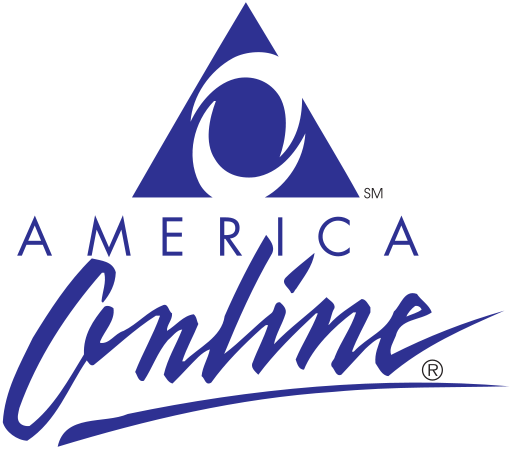 Dear Mr Whitney, Thank you for making an online payment. Your confirmation number for the payment in the amount of $ 260.00 is: ELEM2635.Please verify that the information above is correct and save this confirmation number should have any questions or problems related to your payment.Please bring this to camp. This is your receipt to present at the registration desk on the first day of Camp.Thank youJeff----Jeff WrightP.O. Box 120Susanville, CA 96127Page 1 of 1Tech City Receipt/Confirmation for Order 4423-383287	       09/12/98 11:05 PM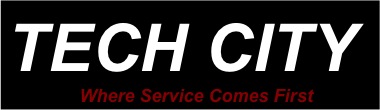 Hotmail Print Message	 				   01/10/09 14:07 PM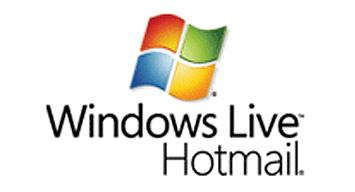 Charter Hospital Bill PaymentFrom: "William Whitney Sr." (william_whitney@aol.com) Sent: Sat 01/10/09 14:07 PM To: vickywhitney@hotmail.comDear Vicky,I just paid the bill for the rehab at Charter Hospital. They rounded it off to $ 32000.The Cashier at the hospital said that it will appear on our credit card statement as “MR WA REHAB”. Nice of them to do that. See you in the evening.Love,BillPage 1 of 1Donation Confirmation 							02/24/12 12:35 PM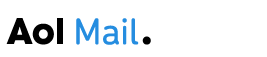 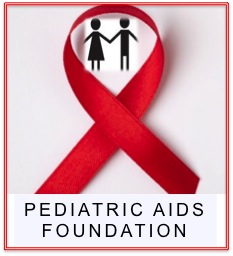 Dear Mr W.A.Whitney, Thank you for your donation of $ 200 to the Pediatric AIDS Foundation. Your donation is much appreciated.Thank you.Truly yours,Jim----Jim BakerVolunteer, PAFLos Angeles, CA 90045Page 1 of 1Crisis Management Counseling Payment Confirmation			04/03/08 10:34 AMDear Mr William Whitney Sr., Thank you for making an online payment. Your confirmation number for the payment in the amount of $250.00 on the account number 4778102 is:120206-003152Please verify that the information above is correct and save this confirmation number should you have any questions or problems related to your payment.Please note that some payments take longer to clear and can be returned as unpaid at a later date. This receipt is null and void if the payment is not fully honored at any time. REMINDERS: Next appointment – 10th April at 10.15 AM.- Please bring your insurance card with you for your appointment- Please note that you MUST come in for your appointment at least 10 MINUTES to the scheduled time!- Failure to show for an appointment TWICE will result in a NO-SHOW FEE of $10.00!----Sandra JenkinsFamily Health CenterRedding, CA 96049Page 1 of 1Doctor Visit								 10/07/92 05:47 PMDear Bill, I just came back from the OB/GYN clinic. Paid for the doctor’s visit. It cost $ 122. See you at home.Love,Vicky----Vicky Whitney86 See Vee LaneRedding, CA 96099Page 1 of 1Hotmail Print Message	 						02/11/12 02:13 PM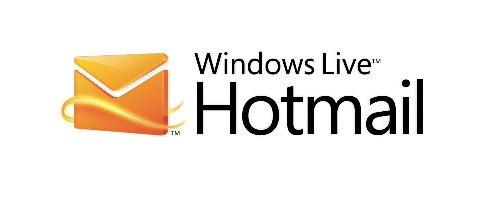 (No Subject)From: "Bill Whitney" (william_whitney@aol.com) Sent: Sat 02/11/12 02:13 PM To: vickywhitney@hotmail.comDear Vicky,I just settled the bill at Thousand Palms Mortuary. The total came to $ 8900. See you at home.Love,BillPage 1 of 1Hotmail Print Message	 						12/12/03 13:26 PM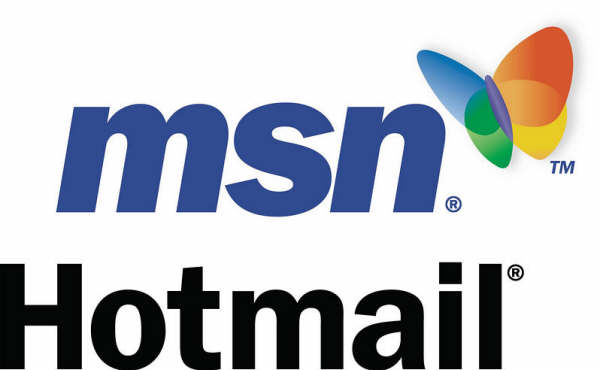 (No Subject)From: "Bill Whitney" (william_whitney@aol.com)Sent: Fri 12/12/03 13:26 PM To: vickywhitney@hotmail.comDear Vicky,I found it at the store on 7th and Michigan. So that was easy. It only cost $91.73.See you in the evening. Love,BillPage 1 of 1Order # 23573428							05/15/11 09:48 AM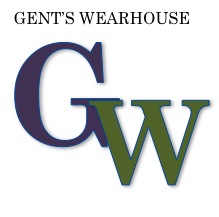 Dear Mr Bill Whitney, Thank you for shopping with us. Your order number 23573428 is ready for pickup. Please bring this confirmation email and the payment of $72 is due before pickup.Thank youJim----Jim NevilleGent’s WearhouseRedding, CA 96099Page 1 of 1Receipt No. 165892							05/21/92 11:32 A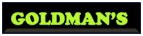 Dear Mr Whitney, Thank you for your order. Please retain this email confirmation as your official purchase receipt.----James BrownSales ManagerGoldman’s Sporting Goods2302 Erie Lane,Houston, TX 77023Page 1 of 1Santa Ana Honda Receipt						02/27/09 06:04 PMDear Mr Bill Whitney, Thank you for making an online payment. Your confirmation number for the payment in the amount of $ 2615.00 is: CXY84736Please verify that the information above is correct and save this confirmation number should have any questions or problems related to your payment. You are required to present this receipt when you come. Thank youBrent Hantz----Santa Ana AutoPage 1 of 1St. Joan’s Hospital Bill Payment Confirmation				03/01/93 01:17 PMDear Mr W.A. Whitney, Thank you for making an online payment. Your confirmation number for the payment in the amount of $3300.00 on the account number 010720039147 is:082811-094058-06849579Please verify that the information above is correct and save this confirmation number should you have any questions or problems related to your payment.Please note that some payments take longer to clear and can be returned as unpaid at a later date. This receipt is null and void if the payment is not fully honored at any time. ----Levi GoldmanSt Joan’s Hospital1100 Chicago AvenueRedding, CA 96003Page 1 of 1Hotmail Print Message	 						08/23/98 10:30 AM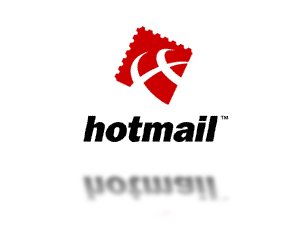 Your order #8723168167 is ready for pickupFrom: "Toy Paradise" (customerservice@toyparadise.com) Sent: Sunday 08/23/98 10:30 AM To: vickywhitney@hotmail.comPage 1 of 1Payment Confirmation							07/10/11 10:09 AMDear Mr W.A. Whitney, Thank you for making an online payment. Your confirmation number for the payment in the amount of $379.00 on the account number 110710054321 is:  325JZND8Please verify that the information above is correct and save this confirmation number should you have any questions or problems related to your payment.Please note that some payments take longer to clear and can be returned as unpaid at a later date. This receipt is null and void if the payment is not fully honored at any time. ----Shirley WuUC Medical CenterRedding, CA 96049Page 1 of 1Hotmail Print Message	 						01/29/12 09:47 AMPayment ConfirmationFrom: "Patient Services" (cashier@msx.ndc.mc.uci.edu) Sent: Sun 01/29/12 09:47 AM To: vickywhitney@hotmail.comDear Vicky Whitney,Thank you for making an online payment. Your confirmation number for the payment in the amount of $6100.00 on the account number 120129064532 is:  743DTGN8Please verify that the information above is correct and save this confirmation number should you have any questions or problems related to your payment.Please note that some payments take longer to clear and can be returned as unpaid at a later date. This receipt is null and void if the payment is not fully honored at any time. ----Ray MichalskiUC Medical CenterRedding, CA 96049Page 1 of 1Payment Confirmation - Yahoo! Mail					10/18/11 04:09 PMDear Mr W.A. Whitney, Thank you for making an online payment. Your confirmation number for the payment in the amount of $5780.00 on the account number 111010034562 is:  694MEFO8Please verify that the information above is correct and save this confirmation number should you have any questions or problems related to your payment.Please note that some payments take longer to clear and can be returned as unpaid at a later date. This receipt is null and void if the payment is not fully honored at any time. ----Dierk RandallUC Medical CenterRedding, CA 96049Page 1 of 1Shipping to:Billing to: William Whitney10809 Florida AveOrange, CA 92669William Whitney10809 Florida AveOrange, CA 92669Receipt No. 165892Receipt No. 165892Order SummaryOrder SummarySub Total$86.10Shipping$  4.00Sales Tax$  8.61Total$ 98.71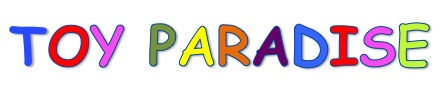 This is a notification-only email. Please do not reply to this message. Dear Vicky Whitney, Thank you for shopping at Toy Paradise! Your order qualifies for Free Standard Shipping. We're happy to report that your order #8723168167 will be shipped shortly. The Tracking number and shipment information will be sent as soon your order is shipped.  Your order includes the following item(s):Please retain a copy of this e-mail for your records. If you have any further questions, visit the Help area of our website http://www.toyparadise.com. If you are unable to find the answers you need, you may contact Customer Service at 1-800-Toy-Pdiz (800 -869-7349) for further assistance. Thank you for shopping at Toyparadise.com. Best regards, The Guest Service TeamToyparadise.com